Floor Hockey Individual Skills      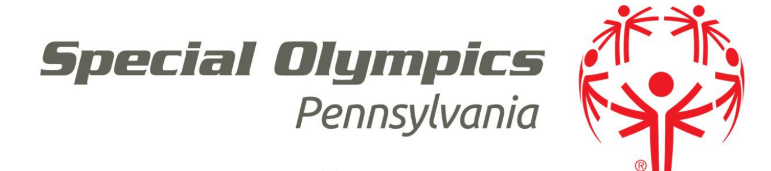 Name ____________________________________   Age ___________________Team___________________________________________SHOOT ON GOAL5 points for each puck that crosses the goal line.PASSING5 points for each puck that crossed the line between the cones.STICKHANDLINGSHOOT FOR ACCURACYDEFENSE TOTALSTry 1Try 2Try 3Try 4Try 5TotalTry 1Try 2Try 3Try 4Try 5TotalStarting Points- Time Elapse- 1pt for each missed cone+ 5 if goal is scoredTotalTry 125Try 1Try 2Try 3Try 4Try 5TotalTry 1Try 2Shoot on GoalPassingStickShoot AccuracyDefenseTotal